Плоское зеркало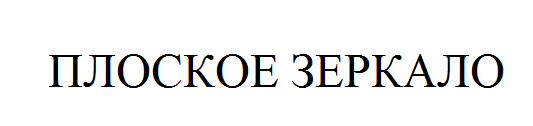 Постановка задачиЗдравствуйте, ребята! Сегодня у нас необычный урок: урок-эксперимент. Проведу его я, Трофимов Владимир Владимирович, учитель физики школы п. Свободный. О чем пойдет речь сегодня на уроке, узнаете из загадки.Я молча смотрю на всех, и смотрят все на меня.
Веселые видят смех, с печальными плачу я.
Глубокое, как река, я дома, на вашей стене.
Увидит старик — старика, ребенок — ребенка во мне.Что это? Правильно, тема нашего урока: «Плоское зеркало». В большой советской энциклопедии есть определение:ЗЕРКАЛО – это стеклянное или металлическое тело с отражающей поверхностью.Историческая справкаИстория зеркала началась уже с третьего тысячелетия до нашей эры. Древнейшие зеркала изготовляли из металла и они почти всегда были круглой формы. В конце 15 века мастера Венеции додумались, как покрывать оловом плоскую стеклянную поверхность. На Руси почти до конца XVII века зеркало считалось заморским грехом и благочестивые люди его избегали.Зеркало является неотъемлемой частью человеческой жизни, но хорошо ли мы знаем его свойства…Сегодня мы  изучим некоторые свойства плоского зеркала, и  научимся строить изображение предмета в нём. Для этого необходимо вспомнить закон отражения света. Выполним небольшой тест. (фронтальный тест-ЦОР).- Молодцы, теперь мы можем перейди к изучению нового.Вам предстоит выполнить ряд экспериментов. Работаем в парах.  Всё необходимое оборудование и алгоритм работы перед вами. Мы работаем с зеркалами, будьте осторожны. Разбить зеркало не только опасно (можно пораниться), но и считается плохой приметой.Изучение свойств плоского зеркала.Эксперимент № 1.1. Расположите лист со словом «ОТРАЖЕНИЕ» перед зеркалом и внимательно изучите изображение слова в зеркале.Ответьте на вопросы:- Что меняется местами в слове? Какое изображение дает плоское зеркало?Вывод:  В отражении меняются  местами правое и левое. Отражение зеркальное.Эксперимент № 2.1. Получите в зеркале изображение шахматной фигуры. 2. Переверните фигуру. Поставьте рядом линейку. Рассмотрите изображения.Ответьте на вопросы:- Какое получилось изображение - прямое или перевернутое, равное самому предмету, уменьшенное или увеличенное?Вывод: изображение предмета в плоском зеркале является прямым и равным по размеру самому предмету.Эксперимент № 3.1. На линейку поставьте зеркало. Перед зеркалом поставьте шахматную фигуру. 2. Передвигайте шахматную фигуру по линейке. Ответьте на вопросы:- На каком расстоянии находится фигура и её изображение относительно зеркала? - Что происходит с изображением фигуры? Изменились ли размеры фигуры?   Вывод: изображение предмета в плоском зеркале находится на таком же расстоянии за зеркалом, на каком предмет расположен перед ним.Подведем итоги наших экспериментов:изображение в плоском зеркале всегда является:- Прямым или перевернутым является изображение в плоском зеркале?Прямым, т.е. не перевернутым;- Изменяются ли размеры изображения в плоском зеркале?Равным по размеру самому предмету;- Сравните расстояния от предмета и от его изображения до зеркала.Находится на таком же расстоянии за зеркалом, на каком предмет расположен перед ним, т.е. симметричным относительно зеркала.А сейчас я продемонстрирую ещё одно свойство плоского зеркала (отражение свечи в стекле).Этот эксперимент помог нам убедиться в том, что изображение в плоском зеркале является - мнимым, т.е. является следствием пересечения не реальных лучей, а их продолжений за зеркалом.А сколько изображений одного предмета можно получить, используя два зеркала? Давайте проверим это на опыте: Эксперимент № 4.1)Закрепите зеркала на столе так, чтобы они располагались отражающей стороной друг к другу и находились под углом 600. 2)Поместите шахматную фигуру между зеркалами и, глядя в одно из них, посчитайте количество ее отражений. 3) Измените угол между зеркалами  до 900, до 1200. Посчитайте количество отражений в зеркалах. Запишите данные в таблицу:Ответьте на вопрос:-Как, с увеличением угла между плоскими зеркалами, изменяется количество изображений в них?Вывод: с увеличением угла между плоскими зеркалами число изображений в них уменьшается.Итак, свойства плоского зеркала мы рассмотрели, теперь научимся строить изображение в нём.Как же построить изображение в плоском зеркале? Строим на доске (ЦОР)!Теперь мы не только знаем свойства плоского зеркала, но и умеем строить изображение в нём.- Проверить, насколько вы усвоили материал поможет выполнение теста:Небольшой тест, который выполняется с личных мобильных устройств обучающихся в форме Google (https://docs.google.com/forms/d/1fxaBT4pERWRX4X-zvb1bTJTCWFBqAant7HJejl6kfSU/viewform)Результаты выводятся на доску и дети могут сами себя проверить. (https://docs.google.com/spreadsheet/ccc?key=0Anyyg7d_uYU8dEwycWlzZnBQT3p4OGgtWHRqQkxWUnc&usp=sharing).- Оценить свою работу на уроке вы можете самостоятельно, с учетом результатов теста.Домашнее задание: Найти области применения плоских зеркал в науке и технике.- Наш урок подошел к концу и мне хочется узнать ваше мнение о нем. Для это придётся немного пошуметь.Рефлексия: Попросить детей пошуметь (похлопать) и измерить их реакцию приложением шумомер для андроид. 1. Похлопайте те, кто узнал сегодня что то новое на уроке и те, кому было интересно.2.  Похлопайте те, кому было не все понятно на уроке и вас остались вопросы.3. Похлопайте те, для кого сегодняшний урок был бесполезным, скучным и вы не узнали ничего нового.Молодцы, мне тоже было приятно с вами работать!В заключение хотелось бы сказать, что Зеркало - главный критерий нашей самооценки. Трудно рассчитывать на хорошее настроение, если вам не нравится ваше отражение. Поэтому перед зеркалом необходимо чаще улыбаться и как можно реже подходить к нему в дурном расположении духа.Спасибо за урок!№опытаУгол междузеркаламиКол-во отражений в зеркалах1600290031200